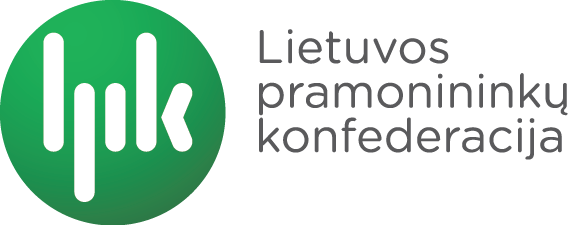 KONFERENCIJA„ATEITIES MOKYKLA. POKYČIAI ŠIANDIEN“  2016 m. vasario 5 d.Lietuvos parodų ir kongresų centras LITEXPO (Laisvės pr. 5, Vilnius), salė Nr. 5.3 PROGRAMAModeratorius Aurimas PerednisKontaktai registracijai – Daiva Rimašauskaitė, el.p. daiva@lpk.ltRĖMĖJAI: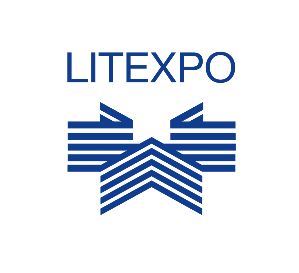 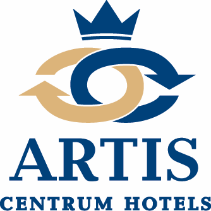 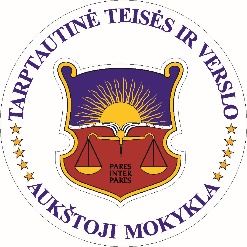 9:30–10:0010:00–10:3010:30–11.0011:00–11:1511:15–11:3011:30–12: 1512:15Registracija, pasitikimo kava Brandžios asmenybės ugdymas – valstybės ateities garantasRobertas Dargis, LPK prezidentasAteities švietimo pagrindas: turinys, konteksto suvokimas ir visuomenės mokymuisi palanki aplinkaProf. Patrick Duparcq, Kazachstano Nazarbajevo universiteto dekanas švietimo programomsSuomijos švietimo reforma ir jos  sėkmės veiksniai Riku Honkasalo, Suomijos nacionalinės švietimo tarybos patarėjas švietimo klausimaisKo trūksta Lietuvos mokyklai?Saulius Jurkevičius, Vilniaus licėjaus direktoriusKlausimų ir atsakymų sesija, interaktyvi diskusija su mokytojaisRenginio pabaiga